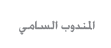 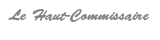 Réunion du groupe d’experts en charge de la révision des recommandations internationales concernant les statistiques du marché du travail   En tant que membre du groupe d’experts chargé depuis 2009, par le bureau international du travail (BIT) de préparer un projet de résolution visant la révision des recommandations concernant les statistiques du marché du travail, le HCP participe à la troisième réunion de ce groupe qui se tiendra à Genève entre le 3 et le 5 septembre 2012 pour finaliser ce projet en vue de le présenter à la 19ème conférence internationale des statisticiens du travail (CIST) programmée pour le mois d’octobre 2013 à Genève. Ce projet devrait prendre en compte les dernières évolutions des marchés du travail ainsi que l’expérience accumulée en matière de mesure des indicateurs de la main d’œuvre et fournira aux pays des directives actualisées pour l’élaboration de statistiques de la main d’œuvre qui répondent au mieux aux besoins des politiques de promotion de l’emploi et des revenus ainsi qu’à ceux d’autres politiques sociales apparentées.Dans ce cadre, le HCP a le privilège en tant que membre de ce groupe d’Experts  de présenter la longue expérience qu’il a accumulée à travers, notamment, ses enquêtes permanentes sur le marché du travail conduites en conformité avec les recommandations du BIT, comme on le sait,  auprès de 60.000 ménages, ainsi que ses études et analyses successives sur les différentes problématiques de l’emploi et du chômage en rapport avec la croissance et le développement humain.                                                                                                  Ahmed Lahlimi Alami                                                                                                                                                                                    Haut Commissaire au Plan